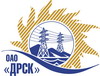 Открытое акционерное общество«Дальневосточная распределительная сетевая  компания»ПРОТОКОЛ ВЫБОРА ПОБЕДИТЕЛЯПРЕДМЕТ ЗАКУПКИ: право заключения договора на выполнение работ «Ремонт ВЛ-10 кВ ПС Белогорская Ф-14, ПС Амурсельмаш Ф-22» для нужд филиала «Амурские электрические сети» (закупка 18 раздела 1.1.  ГКПЗ 2013 г. ОЗП ЭТП).Плановая стоимость: 1 253 000,0 руб. без НДС. Приказ о проведении закупки от 21.05.2013 г. № 199.	ПРИСУТСТВОВАЛИ: постоянно действующая Закупочная комиссия 2-го уровня.ВОПРОСЫ ЗАСЕДАНИЯ ЗАКУПОЧНОЙ КОМИССИИ:О ранжировке предложений после переторжки. Выбор победителя закупки.ОТМЕТИЛИ:В соответствии с критериями и процедурами оценки, изложенными в документации о закупке после проведения переторжки, предлагается ранжировать предложения следующим образом:1 место: ОАО "Дальтехэнерго" г. Владивосток с ценой 1 055 000,0 руб. без НДС (1 244 900,0 руб. с НДС). В цену включены все налоги и обязательные платежи, все скидки. Срок выполнения: Срок выполнения: с 01.07.2013 по 31.08.2013 г.  Условия оплаты: без аванса, текущие платежи выплачиваются в течение 30 (тридцати) дней следующих за месяцем в котором выполнены работы, после подписания справки о стоимости выполненных работ КС-3. Гарантия на работы 24 месяца. Гарантия на материалы 36 месяцев. Предложение имеет статус оферты и действует до  06.08.2013 г.Условия оплаты: без аванса, текущие платежи выплачиваются в течение 30 (тридцати) дней следующих за месяцем в котором выполнены работы, после подписания справки о стоимости выполненных работ КС-3. Гарантия на работы 24 месяца. Гарантия на материалы 36 месяцев. Предложение имеет статус оферты и действует до  02.08.2013 г.2 место: ООО "АСЭСС" г. Благовещенск с ценой 1 057 667,0 руб.  без НДС (1 248 047,06 руб. с НДС). В цену включены все налоги и обязательные платежи, все скидки. Срок выполнения: с 01.07.2013 по 31.08.2013 г.  Условия оплаты: без аванса, текущие платежи выплачиваются в течение 30 (тридцати) дней следующих за месяцем в котором выполнены работы, после подписания справки о стоимости выполненных работ КС-3. Гарантия на работы 24 месяца. Гарантия на материалы 36 месяцев. Предложение имеет статус оферты и действует до  06.08.2013 г.3 место: ООО ФСК «Энергосоюз" г. Благовещенск с ценой 1 219 619,0 руб. без НДС (1 439 150,42 руб. с НДС) В цену включены все налоги и обязательные платежи, все скидки. Срок выполнения: с 01.07.2013 г. по 31.08.2013 г. Условия оплаты: без аванса, текущие платежи выплачиваются в течение 30 (тридцати) дней следующих за месяцем в котором выполнены работы, после подписания справки о стоимости выполненных работ КС-3. Гарантия на работы 24 месяца. Гарантия на материалы 36 месяцев. Предложение имеет статус оферты и действует в течение 65 дней с даты вскрытия конвертов.На основании вышеприведенной ранжировки предложений Участников закупки после проведения переторжки предлагается признать Победителем Участника занявшего первое место.РЕШИЛИ:Утвердить ранжировку предложений участников после проведения переторжки 1 место ОАО «Дальтехэнерго» г. Владивосток 2 место ООО "АСЭСС" г. Благовещенск3 место ООО ФСК «Энергосоюз" г. БлаговещенскПризнать Победителем  - ОАО "Дальтехэнерго" г. Владивосток с ценой 1 055 000,0 руб. без НДС (1 244 900,0 руб. с НДС). В цену включены все налоги и обязательные платежи, все скидки. Срок выполнения: Срок выполнения: с 01.07.2013 по 31.08.2013 г.  Условия оплаты: без аванса, текущие платежи выплачиваются в течение 30 (тридцати) дней следующих за месяцем в котором выполнены работы, после подписания справки о стоимости выполненных работ КС-3. Гарантия на работы 24 месяца. Гарантия на материалы 36 месяцев. Предложение имеет статус оферты и действует до  06.08.2013 г.Ответственный секретарь Закупочной комиссии 2 уровня                              О.А.МоторинаТехнический секретарь Закупочной комиссии 2 уровня                                    О.В.Чувашова            №  336/УР-ВПг. Благовещенск20 июня 2013 г.